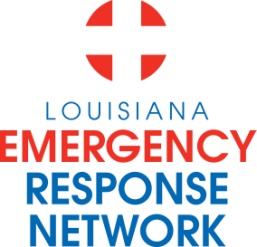 Louisiana Emergency Response NetworkBoard MeetingJanuary 15, 20151:00pm – 3:00pmLocation:	Louisiana Emergency Response Network - Headquarters               14141 Airline Hwy, Suite One, Suite B Baton Rouge, LA 70817AGENDA1.       Welcome LERN Board Members   2.        Roll Call and Establish a Quorum3.       Approval of Agenda 4.       Approval of Minutes of 11/20 Board Meeting5.       LERN Business:           Ratification of Commission Members		P. Hargroveb.   	Executive Director Report				 P. Hargrove	- Strategic priority reviewc.   Stroke Update		 			              Sheryl Martin-Schild, MD	- Update	- Rule promulgatedd. STEMI Update						Paige Hargrove	- Update	- Rule promulgatede. Trauma System Update				 R. Coscia, MD	- Level 4 Trauma Centers	- Region 8 Trauma Center Development		J. Owings, MDf. LERN Communication Center				J. Allemand	- 2014 Call Center Data g. Budget/Finance					P. Sullivan/C. Woods	- Reductions	 	       h. Dr. Hunt Report/Closing Remarks			J. Hunt, MD 	 6.         Public Comment 7.          Adjournment Next Board Meeting – April 16, 2015 